Application for Admission as a Victim Participating in ProceedingsSECTION 1: PERSONAL AND CONTACT DETAILS OF THE VICTIM APPLICANTPersonal detailsContact detailsPrevious applicationsSECTION 2: INFORMATION RELATING TO THE EVENTS AS A RESULT OF WHICH YOU BECAME A VICTIMSECTION 3: REQUEST FOR NON-DISCLOSURE OF IDENTIFYING INFORMATIONCompleting this section does not automatically mean that your request for non-disclosure of identifying information will be accepted. Please note that the Pre-Trial Judge will rule on this request. In case the request will be rejected, you will be asked, whether you wish to continue with your application prior to the disclosure of any identifying information.SECTION 4: PERSONAL AND CONTACT DETAILS OF PARENT OR LEGAL GUARDIANThis section should be completed only if the Victim Applicant is under 18 years of age or an adult who has been declared lacking legal capacity.SECTION 5: COUNSELIf your application is successful, the Registrar will assign Counsel to you and other victims. You may wish to set out your views as to which Counsel should be assigned to you. Any views will be given due consideration.SECTION 6: SIGNATUREElectronic signaturePlease upload your electronic signature / a photo of your signatureDouble click the box below to add a scan of ID card for minors or a certificate for Legal Capacity [Section 4.10]:1Family name(s): Family name(s): 2First name(s): First name(s): 3Date of birth:               Place of birth: 4Sex:45Citizenship(s): Citizenship(s): 6Occupation/Profession: Occupation/Profession: 7What kind of identification documents do you have? Please attach a photocopy of the documentWhat kind of identification documents do you have? Please attach a photocopy of the document7Identity card   	 Passport	 Driving licence	 Other, please specify: Identity card   	 Passport	 Driving licence	 Other, please specify: 8Current home address: 9Where would you like to be contacted? Address, phone number, email address: 10What languages do you speak? 11In what language would you like to be contacted by the Kosovo Specialist Chambers?1112Please provide details of an alternative contact person in the event you cannot be reached:12Name: 12Address: 12Phone number and email address: 12Relationship with you: 13Have you previously submitted an application for participating in the proceedings of the Kosovo Specialist Chambers? If so, please indicate the case and the applications’ registration number1Please indicate the alleged crime in an indictment confirmed by the Kosovo Specialist Chambers as a direct result of which you became a victim.Please indicate the alleged crime in an indictment confirmed by the Kosovo Specialist Chambers as a direct result of which you became a victim.2Please describe how you became a victim as a direct result of this crime. Indicate, to the best of your knowledge, the date, time and location of the events as well as how the events unfolded. If possible, please identify or describe the persons present at the scene and/or involved in the events.Please describe how you became a victim as a direct result of this crime. Indicate, to the best of your knowledge, the date, time and location of the events as well as how the events unfolded. If possible, please identify or describe the persons present at the scene and/or involved in the events.3Please describe the harm that you sustained as a direct result of this crime:Copies of medical certificates or other documentary proof will be requested later, where necessary.Please describe the harm that you sustained as a direct result of this crime:Copies of medical certificates or other documentary proof will be requested later, where necessary.3Physical harm(physical injuries, physical ailments resulting from injuries)3Mental harm(psychological traumas, including PTSD, depression, anxiety; bereavement)3Material harm(loss, destruction or damage of property, assets or possessions)4If you are an indirect victim whose harm results from the harm suffered by a direct victim, provide information on kinship/close relationship (father, mother, sibling, spouse etc.) and attach documentary proof (birth certificate, family book, marriage certificate etc.). Copies of documentary proof will be requested later.If you are an indirect victim whose harm results from the harm suffered by a direct victim, provide information on kinship/close relationship (father, mother, sibling, spouse etc.) and attach documentary proof (birth certificate, family book, marriage certificate etc.). Copies of documentary proof will be requested later.1If you have any reasons to believe, that revealing your identity to the public, the Prosecution, the Defence Counsel and/or Accused might endanger you or your family, please mark the relevant box(es).I do not wish any identifying information to be disclosed to the: Public	 Prosecution	 Defence Counsel	 Accused If so, please specify such reasons in detail: 1Family name(s): Family name(s): 2First name(s): First name(s): 3Date of birth:                Place of birth: 4Sex:45What kind of identification documents do you have? Please attach a photocopy of the document in Section 6.What kind of identification documents do you have? Please attach a photocopy of the document in Section 6.5 Identity card	 Passport	 Driving licence	 Other, please specify:  Identity card	 Passport	 Driving licence	 Other, please specify: 6Current home address: Current home address: 7Where would you like to be contacted? Address, phone number, email address: Where would you like to be contacted? Address, phone number, email address: 8What languages do you speak? What languages do you speak? 9In what language would you like to be contacted by the Kosovo Specialist Chambers?In what language would you like to be contacted by the Kosovo Specialist Chambers?910I am acting on behalf of the Victim Applicant because the Victim Applicant is:I am acting on behalf of the Victim Applicant because the Victim Applicant is:1011Please indicate your relationship with the Victim Applicant:Copies of relevant documents indicating this relationship may be requested separately at a later stage.Please indicate your relationship with the Victim Applicant:Copies of relevant documents indicating this relationship may be requested separately at a later stage.1I hereby certify that:I was able to read this application form to participate in the proceedings before the Kosovo Specialist Chambers in a language that I understand or failing that, it was read to me in a language that I understand;I hereby confirm that I understood what I read or what was read to me;Manual: I provide my signature below and my initials on each page of this form and of the supporting documents. / Electronic: I provide (upload) my signature below The information provided in this form is correct to the best of my knowledge.I have attached the following documents to the form: Click or tap here to enter text.In total, including supporting documents, I submit  pages.Date: 	Location:  Signature (if manual) ____________________________________________Please provide a copy of your ID card. You can attach a hard copy, submit it by email or double click the box below to add a scan of your ID card.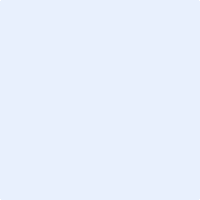 